ПРОЕКТ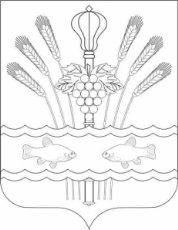 РОССИЙСКАЯ ФЕДЕРАЦИЯРОСТОВСКАЯ ОБЛАСТЬМУНИЦИПАЛЬНОЕ ОБРАЗОВАНИЕ «КОНСТАНТИНОВСКОЕ ГОРОДСКОЕ ПОСЕЛЕНИЕ»АДМИНИСТРАЦИЯКОНСТАНТИНОВСКОГО ГОРОДСКОГО ПОСЕЛЕНИЯПОСТАНОВЛЕНИЕот ____________			г. Константиновск                           № ____________О внесении изменения в постановление Администрации Константиновского городского поселения № 143 от 15.03.2019г. «Об определении печатного издания в качестве источника опубликования  (обнародования) муниципальных правовых актов Константиновского городского поселения»В целях приведения нормативных правовых актов в соответствие с действующим законодательством Российской Федерации, Администрация Константиновского городского поселения постановляет:1. 	Внести в постановление Администрации Константиновского городского поселения № 143 от 15.03.2023. «Об определении печатного издания в качестве источника опубликования  (обнародования) муниципальных правовых актов Константиновского городского поселения» следующее изменение:1.1.	В пункте 2 постановления Администрации Константиновского городского поселения слова «обнародованию» заменить словами «опубликованию». 2. Настоящее постановление подлежит официальному обнародованию в информационном бюллетене «Константиновское городское поселение» и размещению на официальном сайте Администрации Константиновского городского поселения.3. Контроль за исполнением настоящего постановления возложить на заместителя главы Администрации Константиновского городского поселения Макарова А.С.	Глава АдминистрацииКонстантиновского городского поселения 			          А.А. КазаковРаспоряжение вносит отдел правового обеспечения и кадровой политики